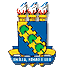 UNIVERSIDADE FEDERAL DO CEARÁPROGRAMA DE PÓS-GRADUAÇÃO EM EDUCAÇÃOSELEÇÃO MESTRADO E DOUTORADO EM EDUCAÇÃO – 2014COMPROVANTE DO(A) CANDIDATO(A)MESTRADO(   ) Cópia da cédula de identidade e CPF;(  ) Cópia do diploma do curso de graduação reconhecido pelo MEC, licenciatura plena ou bacharelado, ou comprovante que o substitua;(   ) Cópia do histórico-escolar do curso de graduação;(   ) Comprovante de inscrição no SIGAA;(   ) Ficha de inscrição disponibilizada no site do Programa, devidamente preenchida, com indicação da Linha de Pesquisa e respectivo Eixo Temático aos quais o candidato pretende se vincular;(   ) Três cópias de um projeto de pesquisa;(   ) Ficha de produção devidamente preenchida e comprovada;(    ) Currículo Lattes do CNPq.DOUTORADO(   ) Cópia da cédula de identidade e CPF;(   ) Cópia do diploma do curso de graduação, reconhecido pelo MEC, licenciatura plena ou bacharelado;(   ) Cópia do diploma do curso de Mestrado, devidamente reconhecido pelo Conselho Nacional de Educação, em Programa credenciado pela CAPES, ou comprovante que o substitua;(   ) Cópia do histórico-escolar do Mestrado;(   ) Comprovante de inscrição no SIGAA;(  ) Ficha de inscrição disponibilizada no site do Programa, devidamente preenchida, com indicação da Linha de Pesquisa e respectivo Eixo Temático aos quais o candidato pretende se vincular;(  ) Três cópias de um projeto de pesquisa;(   ) Ficha de produção devidamente preenchida e comprovada;(    ) Currículo Lattes do CNPq.(   ) Três Cópias do resumo de sua dissertação de Mestrado (anexada ao projeto).Responsável:____________________________________________________________CURSO:CURSO:MESTRADODOUTORADO         Nome:______________________________________________________________.         Nome:______________________________________________________________.         Nome:______________________________________________________________.         Nome:______________________________________________________________.         Nome:______________________________________________________________.         Nome:______________________________________________________________.Linha: _______________________________________________________________.Linha: _______________________________________________________________.Linha: _______________________________________________________________.Linha: _______________________________________________________________.Linha: _______________________________________________________________.Linha: _______________________________________________________________.Eixo: _______________________________________________________________.Eixo: _______________________________________________________________.Eixo: _______________________________________________________________.Eixo: _______________________________________________________________.Eixo: _______________________________________________________________.Eixo: _______________________________________________________________.